Внесли приказ об изменении в штатном расписании кафедры – закрыли должность с  10.11.2018.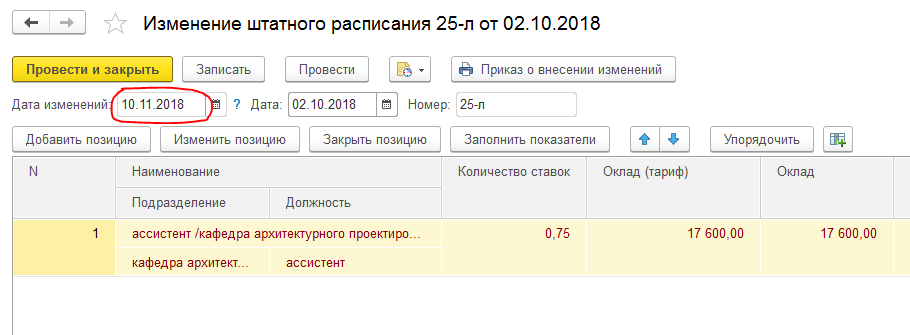 При формировании приказа на перевод с 10.10.2018 – эта должность уже отсутствует на 10.10.2018.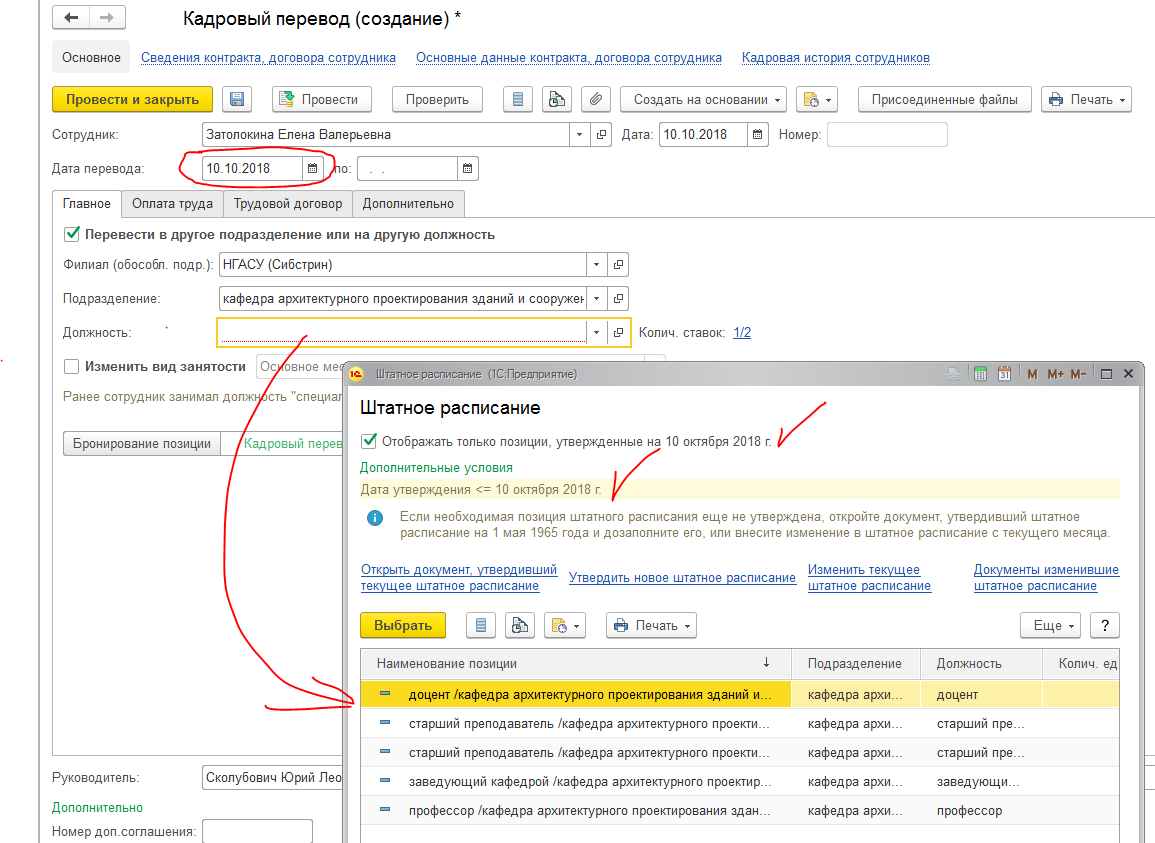 ВОПРОС – почему я не вижу эту должность?